Publicado en Barcelona el 08/01/2018 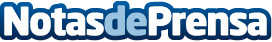 Se inaugura Inout, la estética llevada al siglo XXIDesde principios de año se encuentra abierto en Barcelona (Avda. Diagonal 384), Inout, un nuevo concepto que revolucionará el mundo de la estética, llevándola al siglo XXIDatos de contacto:Elisabeth Alvarez685993946Nota de prensa publicada en: https://www.notasdeprensa.es/se-inaugura-inout-la-estetica-llevada-al-siglo Categorias: Cataluña Emprendedores Medicina alternativa Belleza http://www.notasdeprensa.es